ОСТ1 31132-80 БОЛТ С ШЕСТИГРАННОЙ ГОЛОВКОЙ УМЕНЬШЕННОГО РАЗМЕРАЭл. почта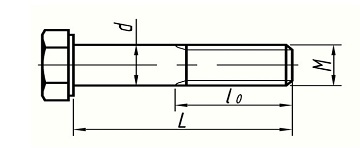  Размеры, ммУсловный кодОСТ 1 31132-80σв  кгс/мм2, не менеебез термообработкиМатериалСталь 16ХСНПокрытиебез покрытия Резьба - 6е Резьба - 6еМ5М6М8М10d-0.1d-0.15.156.158.1510.15l ol o891113Lmin14162024Lmax40404050